Защитите своих детей, учите их правилам безопасности! 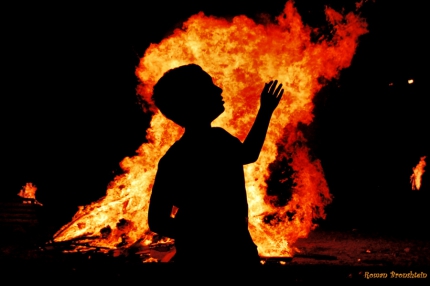 Пожар проще предупредить, чем потушить. Эта привычная фраза не теряет актуальности, особенно в отношении пожарной безопасности в детских учреждениях. Именно в дошкольном и школьном возрасте закладываются основные навыки безопасного поведения, вырабатывается бережное отношение к жизни и природе.Детский садЛюбознательность детей, их тяга к игре с огнём и спичками часто приводят к пожару. Взрослые должны настойчиво объяснять ребенку основные правила пожарной безопасности, актуальные для дошкольников. Даже двухлетний малыш в состоянии понять, что нельзя трогать розетку и провода.Для того чтобы объяснить, какой вред спички могут нанести, если попадут в неумелые руки, можно читать и обсуждать с детьми стихотворения, сказки, разыгрывать их по ролям и иллюстрировать. С помощью занятий по решению проблемных ситуаций можно проверить, как дети усвоили правила поведения при пожаре:если ты увидел, как что-то в квартире загорелось, вызови пожарных по номеру 101, назови свой адрес;при пожаре нельзя прятаться и пользоваться лифтом;если из квартиры выйти не получается, не паникуй, не прыгай из окна, пожарные уже в пути и скоро тебе помогут.Младшее и среднее звено школыКогда ребенок поступает в школу, знания о пожарной безопасности закрепляются на уроках ОБЖ, тематических праздниках и конкурсах.Ученики начальных классов большую часть времени проводят в учреждении образования, оставаясь на продлённый день. Поэтому им необходимо помнить и соблюдать правила пожарной безопасности в школе:не используй в школе спички, зажигалки и пиротехнику;не оставляй без присмотра работающие электроприборы;не разводи костры на школьной территории;умей пользоваться планом эвакуации. Знай, где находятся пути выхода при пожаре;немедленно сообщи взрослым о запахе дыма или других пожароопасных ситуациях.Если беда все-таки произошла, важно помнить правильные действия при пожаре в школе:сообщи педагогу или другому работнику школы об открытом пламени или задымлении;находись возле учителя, следуя его указаниям;не паникуй, внимательно слушая взрослых;вместе с учителем выходи из здания школы. Не беги, не мешай товарищам, помогай малышам;после эвакуации оставайся там, где указал педагог;без разрешения взрослых нельзя участвовать в тушении пожара;об ожогах и других травмах сообщи учителю.Во время тренировок по действиям при пожаре с младшими школьниками отрабатываются практические навыки эвакуации: движение группой, движение гусиным шагом под дымом, ознакомление с работой огнетушителя.СтаршеклассникиСтаршие школьники уже осознают важность соблюдения правил пожарной безопасности, однако для них не менее важно повторение и закрепление уже знакомого материала. В работе с ними нужно подчеркивать, что с большей самостоятельностью в их жизни расширяется и область ответственности — за безопасность, здоровье, материальное имущество. Проводя дома одни большую часть времени, школьники должны помнить о правилах пожарной безопасности:выходя из квартиры, выключи электроприборы. Проверь, закрыты ли конфорки газовой плиты;не суши вещи над плитой, они могут загореться;не играй со спичками, зажигалками, фейерверками, свечами, бенгальскими огнями и аэрозольными баллончиками;если в квартире пахнет газом, не включай свет и не зажигай спички, а немедленно вызови газовую службу с мобильного телефона по номеру 104. Домашним телефоном пользоваться нельзя. Проветри комнату;газовые трубы не турник, не виси на них;не дотрагивайся до электроприборов мокрыми руками и не пользуйся ими в ванной комнате;не накрывай светильники бумагой и тканью;не пользуйся электроприборами и розетками, которые искрят.